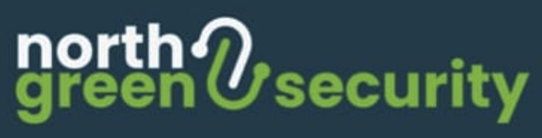 To help capture your requirements, please complete this scoping document as accurately as possible.  This will allow us to create an accurate scope for your security assessment.Company DetailsProject OverviewWhat kind of security testing do you require?Infrastructure Testing					Wireless Testing		Web Application Testing				Vulnerability Scanning		Mobile Application Testing				Cloud Assessment		Please fill out all appropriate information to help us create an accurate scope of workInfrastructure TestingWireless TestingWeb Application TestingVulnerability ScanningMobile Application TestingCloud AssessmentCompany Name:Point of Contact Name:Point of Contact Email:Point of Contact Phone: Name of ProjectIntended timeframe that testing must be completed byAre systems live/pre-prod/dev?Site address? (if appropriate)Internal Infrastructure Internal Infrastructure Approximate number of devices in scopeList of Subnets/VLANs in scope if knownWill testing require a physical site visit or will you be able to provide remote access to your networkAre all devices accessible from one site?External InfrastructureExternal InfrastructureNumber of devices in scope?Number of Wireless networks in scope?Address of Wireless network?Is the aim of the assessment to test unauthorised access/network segregation/WiFi reach/other?URL of Application?How many user roles are used?Roughly how many pages does the application have?Does the application have any of the following functionality:ProfilesFile uploadForums/User CommunicationIs the application internet facing?Number of devices to be scanned?Will testing require a physical site visit or will you be able to provide remote access to your network?Which platform is to be tested iOS/Android/both?Does the application have root detection?(if yes can this be disabled during testing?)How many screens does the application have?Does the application have any of the following functionality:ProfilesFile uploadForums/User CommunicationCloud Provider?Number of IAM roles?Number of VPCs?Are you using IAAS/PAAS?